The sip sponsorship commitment formThank you for your support!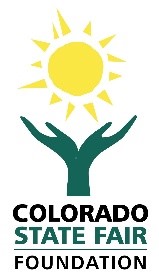 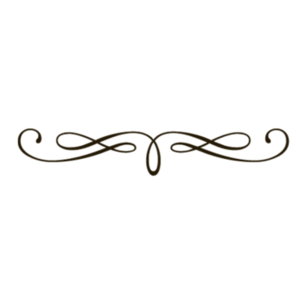 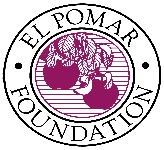 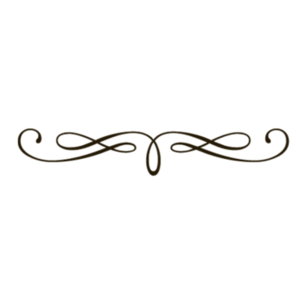 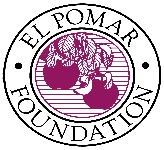 Title Sponsor - $10,000 Gold Sponsor - $5,000Silver Sponsor - $2,500 Sponsor Information Payment Information For credit card purchases, please provide information below or call our office at (719)404-2010Mail completed form with payment to: Colorado State Fair Foundation, P.O. Box 2218, Pueblo, CO 81004